Број: 39-15-O/4Дана: 23.02.2015.ПРЕДМЕТ: ИЗМЕНА КОНКУРСНЕ ДОКУМЕНТАЦИЈЕ39-15-О - Набавка балона за вештачко дисање, спирометра и аспирационог катетера за потребе Клиничког центра ВојводинеУ конкурсној документацији 39-15-О - набавка балона за вештачко дисање, спирометра и аспирационог катетера за потребе Клиничког центра Војводине мења се следеће:На страни 30/33 у обрасцу понуде за партију бр. 2 код назива партије додаје се „или одговарајуће“. Погледати на Порталу Додатно појашњење.Измењена Конкурсна докуметација се налази на Порталу ЈН и на КЦВ сајту. С поштовањем, Комисија за јавну набавку 39-15-ОКЛИНИЧКИ ЦЕНТАР ВОЈВОДИНЕKLINIČKI CENTAR VOJVODINE21000 Нови Сад, Хајдук Вељкова 1, Војводина, Србија21000 Novi Sad, Hajduk Veljkova 1, Vojvodina, Srbijaтеl: +381 21/484 3 484www.kcv.rs, e-mail: uprava@kcv.rs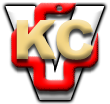 